OTCO Lista de Verificación Previa a la Inspección y Confirmación de la Inspección.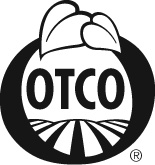 CultivoNombre del Cliente de OTCONombre del InspectorInformación de Contacto del InspectorCorreo ElectrónicoTeléfonoFecha Confirmada de InspecciónHora de Inicio de la InspecciónTiempo Estimado de DuraciónTiempo Estimado de DuraciónComo se acordó, estaré realizando una inspección orgánica de su operación en la fecha confirmada y hora establecidos anteriormente. La inspección incluirá un recorrido por toda la granja así como  una revisión de toda la documentación aplicable como parte de la verificación de la Solicitud del Plan Orgánico (OSP). A continuación se muestra una lista de documentos que deberá tener disponibles durante la inspección. No todos los documentos pueden ser aplicables a su operación. Presentar la documentación de manera electrónica es suficiente.Como se acordó, estaré realizando una inspección orgánica de su operación en la fecha confirmada y hora establecidos anteriormente. La inspección incluirá un recorrido por toda la granja así como  una revisión de toda la documentación aplicable como parte de la verificación de la Solicitud del Plan Orgánico (OSP). A continuación se muestra una lista de documentos que deberá tener disponibles durante la inspección. No todos los documentos pueden ser aplicables a su operación. Presentar la documentación de manera electrónica es suficiente.Como se acordó, estaré realizando una inspección orgánica de su operación en la fecha confirmada y hora establecidos anteriormente. La inspección incluirá un recorrido por toda la granja así como  una revisión de toda la documentación aplicable como parte de la verificación de la Solicitud del Plan Orgánico (OSP). A continuación se muestra una lista de documentos que deberá tener disponibles durante la inspección. No todos los documentos pueden ser aplicables a su operación. Presentar la documentación de manera electrónica es suficiente.Como se acordó, estaré realizando una inspección orgánica de su operación en la fecha confirmada y hora establecidos anteriormente. La inspección incluirá un recorrido por toda la granja así como  una revisión de toda la documentación aplicable como parte de la verificación de la Solicitud del Plan Orgánico (OSP). A continuación se muestra una lista de documentos que deberá tener disponibles durante la inspección. No todos los documentos pueden ser aplicables a su operación. Presentar la documentación de manera electrónica es suficiente.Como se acordó, estaré realizando una inspección orgánica de su operación en la fecha confirmada y hora establecidos anteriormente. La inspección incluirá un recorrido por toda la granja así como  una revisión de toda la documentación aplicable como parte de la verificación de la Solicitud del Plan Orgánico (OSP). A continuación se muestra una lista de documentos que deberá tener disponibles durante la inspección. No todos los documentos pueden ser aplicables a su operación. Presentar la documentación de manera electrónica es suficiente.Como se acordó, estaré realizando una inspección orgánica de su operación en la fecha confirmada y hora establecidos anteriormente. La inspección incluirá un recorrido por toda la granja así como  una revisión de toda la documentación aplicable como parte de la verificación de la Solicitud del Plan Orgánico (OSP). A continuación se muestra una lista de documentos que deberá tener disponibles durante la inspección. No todos los documentos pueden ser aplicables a su operación. Presentar la documentación de manera electrónica es suficiente.Recibos de todos los insumos comprados (incluyendo semillas, enmienda del suelo y materiales para el manejo de plagas)Documentación de la aplicación de insumos por fecha, material, ubicación y rango de aplicación.Registros de cosecha por fecha, cantidad, cultivo, parcela/ubicación.Facturas de ventas (por cantidad, fecha, cultivo, tipo de cultivo: Orgánico, Transición, Convencional)Información de etiquetas de todos los insumos de fertilidad y manejo de plagas.Registros de la cosecha de cultivos de Transición.Registro de la cosecha del cultivo de la Zona de Amortiguamiento.Información de la venta del cultivo de la Zona de Amortiguamiento.	Registro de la limpieza del equipo.Etiquetas de semillas o etiquetas.Registro del proceso de composteoRegistro de almacenajeRecibos de todos los insumos comprados (incluyendo semillas, enmienda del suelo y materiales para el manejo de plagas)Documentación de la aplicación de insumos por fecha, material, ubicación y rango de aplicación.Registros de cosecha por fecha, cantidad, cultivo, parcela/ubicación.Facturas de ventas (por cantidad, fecha, cultivo, tipo de cultivo: Orgánico, Transición, Convencional)Información de etiquetas de todos los insumos de fertilidad y manejo de plagas.Registros de la cosecha de cultivos de Transición.Registro de la cosecha del cultivo de la Zona de Amortiguamiento.Información de la venta del cultivo de la Zona de Amortiguamiento.	Registro de la limpieza del equipo.Etiquetas de semillas o etiquetas.Registro del proceso de composteoRegistro de almacenajeRecibos de todos los insumos comprados (incluyendo semillas, enmienda del suelo y materiales para el manejo de plagas)Documentación de la aplicación de insumos por fecha, material, ubicación y rango de aplicación.Registros de cosecha por fecha, cantidad, cultivo, parcela/ubicación.Facturas de ventas (por cantidad, fecha, cultivo, tipo de cultivo: Orgánico, Transición, Convencional)Información de etiquetas de todos los insumos de fertilidad y manejo de plagas.Registros de la cosecha de cultivos de Transición.Registro de la cosecha del cultivo de la Zona de Amortiguamiento.Información de la venta del cultivo de la Zona de Amortiguamiento.	Registro de la limpieza del equipo.Etiquetas de semillas o etiquetas.Registro del proceso de composteoRegistro de almacenajeRecibos de todos los insumos comprados (incluyendo semillas, enmienda del suelo y materiales para el manejo de plagas)Documentación de la aplicación de insumos por fecha, material, ubicación y rango de aplicación.Registros de cosecha por fecha, cantidad, cultivo, parcela/ubicación.Facturas de ventas (por cantidad, fecha, cultivo, tipo de cultivo: Orgánico, Transición, Convencional)Información de etiquetas de todos los insumos de fertilidad y manejo de plagas.Registros de la cosecha de cultivos de Transición.Registro de la cosecha del cultivo de la Zona de Amortiguamiento.Información de la venta del cultivo de la Zona de Amortiguamiento.	Registro de la limpieza del equipo.Etiquetas de semillas o etiquetas.Registro del proceso de composteoRegistro de almacenajeRecibos de todos los insumos comprados (incluyendo semillas, enmienda del suelo y materiales para el manejo de plagas)Documentación de la aplicación de insumos por fecha, material, ubicación y rango de aplicación.Registros de cosecha por fecha, cantidad, cultivo, parcela/ubicación.Facturas de ventas (por cantidad, fecha, cultivo, tipo de cultivo: Orgánico, Transición, Convencional)Información de etiquetas de todos los insumos de fertilidad y manejo de plagas.Registros de la cosecha de cultivos de Transición.Registro de la cosecha del cultivo de la Zona de Amortiguamiento.Información de la venta del cultivo de la Zona de Amortiguamiento.	Registro de la limpieza del equipo.Etiquetas de semillas o etiquetas.Registro del proceso de composteoRegistro de almacenajeRecibos de todos los insumos comprados (incluyendo semillas, enmienda del suelo y materiales para el manejo de plagas)Documentación de la aplicación de insumos por fecha, material, ubicación y rango de aplicación.Registros de cosecha por fecha, cantidad, cultivo, parcela/ubicación.Facturas de ventas (por cantidad, fecha, cultivo, tipo de cultivo: Orgánico, Transición, Convencional)Información de etiquetas de todos los insumos de fertilidad y manejo de plagas.Registros de la cosecha de cultivos de Transición.Registro de la cosecha del cultivo de la Zona de Amortiguamiento.Información de la venta del cultivo de la Zona de Amortiguamiento.	Registro de la limpieza del equipo.Etiquetas de semillas o etiquetas.Registro del proceso de composteoRegistro de almacenajeNotas especiales o información acerca de la inspección:Si necesita cambiar o cancelar algo con respecto a esta inspección confirmada, favor de ponerse en contacto con el inspector a través de los datos proporcionados en la parte de arriba.Si necesita cambiar o cancelar algo con respecto a esta inspección confirmada, favor de ponerse en contacto con el inspector a través de los datos proporcionados en la parte de arriba.Si necesita cambiar o cancelar algo con respecto a esta inspección confirmada, favor de ponerse en contacto con el inspector a través de los datos proporcionados en la parte de arriba.Si necesita cambiar o cancelar algo con respecto a esta inspección confirmada, favor de ponerse en contacto con el inspector a través de los datos proporcionados en la parte de arriba.Si necesita cambiar o cancelar algo con respecto a esta inspección confirmada, favor de ponerse en contacto con el inspector a través de los datos proporcionados en la parte de arriba.Si necesita cambiar o cancelar algo con respecto a esta inspección confirmada, favor de ponerse en contacto con el inspector a través de los datos proporcionados en la parte de arriba.